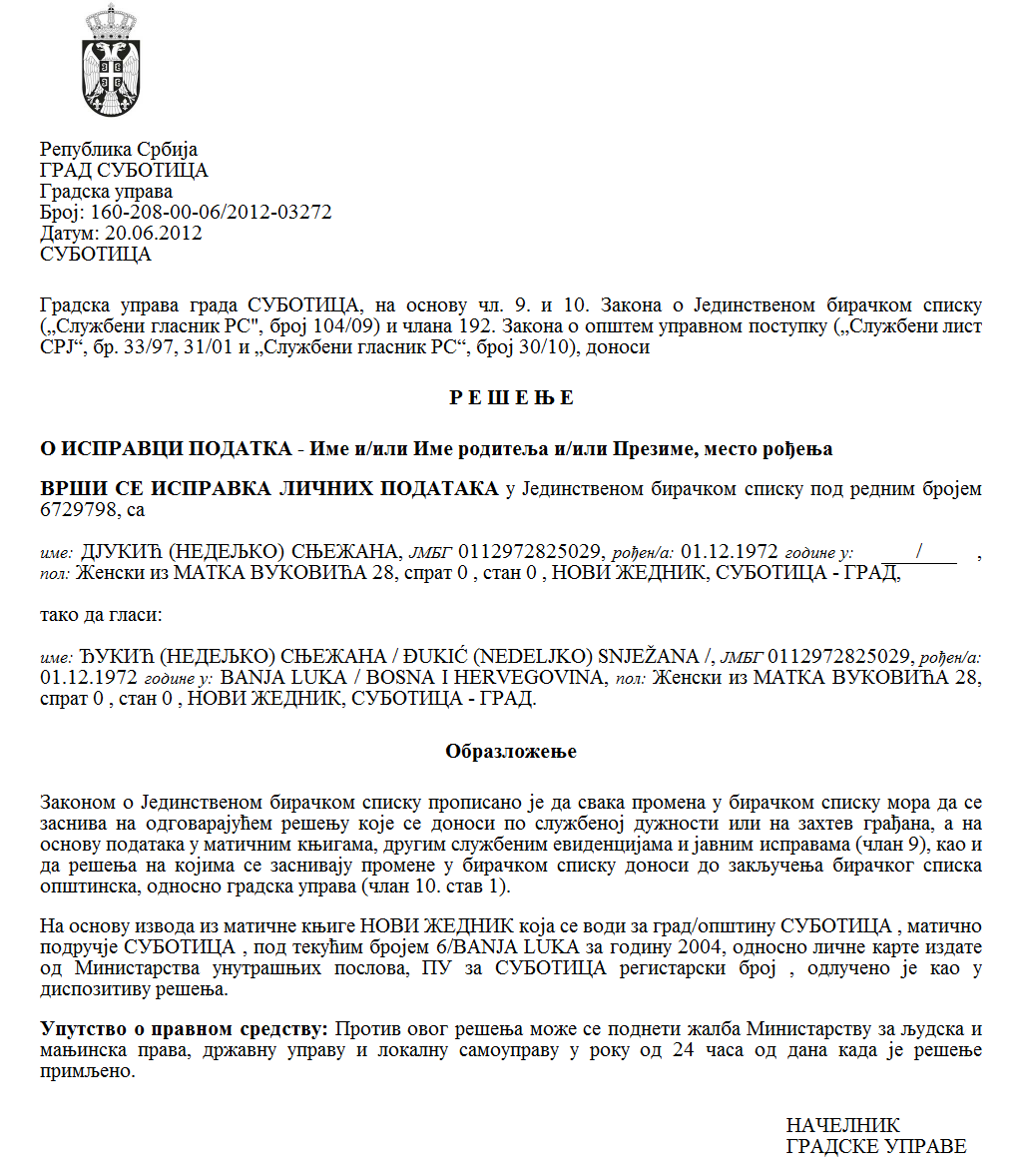 SZERB KÖZTÁRSASÁG VAJDASÁG AUTONÓM TARTOMÁNY ZENTA KÖZSÉG ZENTA KÖZSÉG POLGÁRMESTERE Szám:  64-2/2022-IIKelt: 2022. február  22-énZ e n t a Zenta község költségvetéséből a  kultúrában   a programok és projektumok   kiválasztásának módjáról,  kritériumairól és mércéiről szóló rendelet (Zenta Község Hivatalos Lapja, 29/2016. sz.) 13. szakasza alapján Zenta község polgármestere 2022. február 22-én   kiírja  és  közzéteszi  az alábbiNYILVÁNOS PÁLYÁZATOT ZENTA KÖZSÉG SZÁMÁRA A PROGRAMOK ÉS PROJEKTUMOK  FINANSZÍTOZÁSÁRÓL ÉS  TÁRSFINANSZÍTOZÁSÁRÓL  A KULTÚRA ALANYAINAK   A KORSZERŰ MŰVÉSZETI  ALKOTÁS  TERÜLETÉNA pályázat tárgya Kiírjuk a nyilvános pályázatot Zenta község számára az egyesületek közérdekű programjai és projektumai finanszírozására és társfinanszírozására, a kultúra alanyainak a korszerű művészeti alkotás területén. Zenta község területén a korszerű művészeti alkotókészségeknek a teendőket tekintjük, különlegesen az alábbi területeken: 1) irodalom: a nem  kommerciális első kiadású könyvek közzététele, amelyek szerb  vagy magyar nyelven készültek és a fordítások, amelyek  jelentőséggel  bírnak Zenta község területén az irodalmat,  művészetet és  társadalmi és  humanisztikai tudományokat  illetően  a  kultúrában,  irodalmi  fesztiválok,  rendezvények,  megemlékezések,  kolóniák,2) zene (alkotókészség, produkció, interpretáció), fesztiválok,  rendezvények,  szerzői anyag felvétele, koncertek, műhelymunkák,3) képző-,  alkalmazott- és vizuális művészet,  dizájn és architektúra, 4)  színpadművészet (alkotókészség, produkció és  interpretáció), 5) művészeti tánc – klasszikus balett,  néptánc,  korszerű tánc (alkotókészség,  produkció és interpretáció), 6) filmművészet és egyéb audió-vizuális alkotókészség: fesztiválok, rendezvények,  filmes műhelymunkák és filmes bemutatók, 7) digitális alkotókészség és multimédia: kiállítások, kolóniák, fesztiválok, rendezvények, műhelymunka, 8) egyéb kulturális programok és kulturális tartalmak előadása (zenés darabok, cirkusz, pantomíma, utcai művészet stb.), 9) edukációs tevékenység a kultúrában, 10) a vendégszereplési programok hazánkban és  külföldön, 11) művészeti, illetve szakmai és tudományos kutatások projektumai a kultúrában.A projektumok finanszírozására és társfinanszírozására  az eszközökZenta község  területén a  kultúra alanyai programjainak  és  projektumainak  finanszírozása és társfinanszírozása   a  korszerű művészeti  alkotókészség  területén   a egyesületek közérdekű programjai és  projektumai finanszírozása és társfinanszírozása a kultúra  terén  a  korszerű művészeti Zenta község területén a  kultúra területén a programok és  projektumok   kiválasztásának   módjáról, kritériumairól  és  mércéiről szóló rendelet (Zenta Község Hivatalos Lapja,  29/2016. sz.)  alapján eszközöljük, és a pénzeszközök   a finanszírozásra  vagy társfinanszírozásra   Zenta  község  2022. évi költségvetéséről szóló rendelettel (Zenta  Község Hivatalos Lapja,  31/2021. sz.) az 1201-es  program keretében  A KULTÚRA ÉS   A TÁJÉKOZTATÁS   FEJLESZTÉSE, mint  0002-es aktivitás,  A kulturális  produkció és  a művészeti alkotókészség   erősítése néven a  820-as funkcionális  osztályozás,   Kulturális  szolgáltatások   néven  a  163/0 számú  pozíció  alatt, mint  481000 közgazdasági osztályozás, leírva mint A  KORMÁNYON KÍVÜLI SZERVEZETEK DOTÁLÁSA 900.000,00 dináros  összegben. A pályázaton való részvételi jogosultság  1) A pályázaton részt: - a kulturális intézmények, amelyeknek az alapítója a Szerb Köztársaság, a Vajdaság Autonóm Tartomány vagy Zenta község, - a kulturális egyesületek,- művészek, munkatársak, illetve a  kultúra szakemberei,  - az  amatőr  művelődési-művészeti  társaságok,- vagyonalapítványok  és  alapítványok a kultúrában, amelyeknek az alapítója  a Szerb Köztársaság. Vajdaság Autonóm Tartomány  vagy Zenta község, - gazdasági  társaságok és vállalkozók,  akik  regisztrálva lettek a kultúrában  a tevékenység ellátására,  a feltétellel, hogy  a gazdasági társaság  alapítója  nem  a Szerb Köztársaság, Vajdaság Autonóm Tartomány vagy Zenta  község, - más jogi személyek és alanyok a kultúrában, amelyeket  a kultúráról szóló törvény (az SZK Hivatalos Közlönye, 72/2009., 13/2016. és  30/2016. sz – kiig.) állapít meg, a  feltétellel, hogy azok alapítója nem  a Szerb Köztársaság, a Vajdaság Autonóm Tartomány vagy Zenta  község.2) A kultúra alanyainak a programjaik vagy projektumaik finanszírozására vagy társfinanszírozására a jelentkezés benyújtására jogosultak az alábbi feltételek szerint: - székhelyük vagy tartózkodási helyük  Zenta község területén van vagy- a  programot vagy projektumot  Zenta község területén valósítják meg. 3) Zenta község területén a korszerű művészeti alkotás programjai vagy projektumai  finanszírozásának  vagy társfinanszírozásának  a jelentkezését  a kultúra alanyai a programra vagy projektumra   nyújthatják  be,  amely legalább  2020.12.31-éig tart.4) A  kultúrai alanyai  legtöbb  egy  program vagy projektum benyújtására  jogosultak  Zenta község területén  a  korszerű művészeti   programok vagy projektumok finanszírozására vagy társfinanszírozására, nyilvános pályázat  útján. MEGJEGYZÉS: Az egyesületek a programjaik vagy projektumaik finanszírozására és  társfinanszírozására Zenta községtől egyedül a Zenta község által  kiírt  nyilvános pályázatra való jelentkezéssel  kérhetik (kivéve  az eseteket   a  kultúráról szóló törvény (az SZK Hivatalos Közlönye, 72/2009.,  13/2016.,  30/2016. – kiig., és 6/2020. sz.) 76. szakaszának 10. bekezdése szerint). Ezen értelemben azok csak a jelen vagy más nyilvános pályázat útján, amelyet Zenta  község ír ki, kérhetik Zenta  községtől az eszközöket bármiféle  költség finanszírozására vagy társfinanszírozására (pl. bérleti díj,  villanyáram, természetes gáz, kommunális  költségek  és más állandó költségek). IV Kritériumok a  program kiválasztására A község költségvetési eszközeiből finanszírozásra vagy társfinanszírozásra kerülő programok vagy projektumok kiválasztása Zenta község területén Zenta község  költségvetéséből a finanszírozásra  és társfianszírozásra a  kultúra területén a programok és  projektumok   kiválasztásának   módjáról, kritériumairól  és  mércéiről szóló rendelet (Zenta Község Hivatalos Lapja,  29/2016. sz.) 12. szakasza  alapján történik,  írásban,  az alábbi  kritériumok szerint: 1) A program vagy projektum referenciái: a  program vagy projektum megvalósításának  területe, a program vagy projektum időtartama,  a  programba vagy projektumba bekapcsolt személyek száma,  a program vagy projektum fejlesztési lehetősége  és fenntarthatósága – (összesen 10 pont),2) Az elérendő célok: a közérdek kielégítésének terjedelme a program vagy projektum megvalósításának területén, az állapot előmozdításának   foka a program vagy projektum megvalósítása  területén – (összesen  10 pont), 3) A programot vagy projektumot megvalósítandó alany kapacitása (összesen  20 pont).  A programot vagy projektumot megvalósítandó  alany  kapacitása alatt  az eddigi tapasztalat  és a program vagy projektum  megvalósításának  területén elért eredmények, valamint  az egyesület a közösség kulturális  életében  betöltött  minősége és szerepe  értendő.4) A program és  a projektum minősége (összesen 20 pont), A program vagy  projektum értékelésekor az alábbi  kritériumokat   értékeljük: - a hozzájárulás,  amely  a  többéves  fenntartásával  van  a Zenta község területén a korszerű művészet és  művészeti  alkotókészség fejlesztésére (programok és projektumok, amelyek  különleges   jelentőségűek    a  korszerű  művészeti  alkotásra  a  község területén), - hozzájárulás  a  korszerű  művészeti  alkotókészség prezentálása minőségérnek előmozdításához (a szakma  fejlesztése és  előmozdítása tekintetében, edukáció,  műhelymunkák,  - hozzájárulás a gyermekek és fiatalok   művelődési  és  művészeti   alkotókészség megismeréséhez és népszerűsítéséhez, - a rokkant személyek művelődési és művészeti alkotókészsége serkentéséhez való hozzájárulás és a  rokkant  személyek hozzáférése  a korszerű  művészeti  alkotókészség  fejlesztéséhez,  felismeréséhez  és népszerűsítéséhez,- a hozzáférés növeléséhez, a felismeréshez és  a népszerűsítéshez  való hozzájárulás a  korszerű művészeti  alkotókészség terén, 5) A kultúra alanyának a  székhelye, illetve tartózkodási helye  Zenta  község területén található (összesen 20 pont), 6) Költségvetés (összesen 10 pont)- a költségstruktúra összehangoltsága a program vagy projektum szerinti aktivitásokkal, 	- az eszközök használatának gazdaságossága7) A programok vagy projektumok más forrásból történő finanszírozása: saját bevételek, a  területi autonómia vagy a helyi  önkormányzat  költségvetése, európai  uniós  alapok, ajándékok,  adományok, hagyatékok, hitelek és hasonlók,  a  program vagy  a  projektum  finanszírozásához hiányzó rész esetén (összesen 10 pont), 8) Az eszközök használatának törvényessége és hatékonysága, valamint a korábbi programok vagy projektumok fenntarthatósága: használta-e korábban a község költségvetéséből származó eszközöket, ha igen, kitöltésre  kerültek-e a szerződés szerinti  feltételek (összesen 20 pont).V. A pályázatra  a jelentkezések benyújtásának  a  módja A pályázatra való jelentkezést (a továbbiakban: jelentkezés) a kultúra  terén  az  eszközök odaítélésében illetékes bizottságnak kell benyújtani az 1. sz. űrlapon, amely  csatolmánya  a  jelen pályázatnak. A jelentkezés mellett a jelentkezés benyújtója köteles csatolni az alábbiakat: 1. kivonat a jegyzékből, amelybe a kultúra alanya bejegyzésre került, valamint az alapszabályt, 2. a  jelentkezés benyújtója  alapvető adatainak  az áttekintése (történelem, a tevékenység leírása, eddigi programok stb.),3. a program vagy projektum részletes leírása, amelynek a finanszírozására vagy  társfinanszírozására   benyújtották  a  jelentkezést,4. Zenta község által  az előző két évben   kiírt   pályázatokról a  jelentést. A jelentkezés elválaszthatatlan részét képezi a jelentkezés benyújtójának  kötelezettségvállalásáról tett nyilatkozata, amely szerint a  jelentkezés  benyújtójának  a  felelős személye   anyagi és  büntetőjogi   felelősségének teljes tudatában  kijelenti: - hogy a  jelentkezésében feltüntetett valamennyi  adat  igaz és helytálló.- hogy az  odaítélt eszközök rendeltetésszerűen  kerülnek  felhasználásra  a  programmal  vagy projektummal és  a feltüntetett  költségszerkezettel összhangban,  a községtől  a  jelentkezésben megjelölt  kérelmezett eszközök mértékéig, - hogy a törvényes határidőben az előírt nyomtatványon a pénzügyi dokumentációval együtt  megküldésre  kerül a  program vagy projektum megvalósításáról szóló jelentés, - hogy  megküldik a  program vagy projektum   megvalósításának  két  példányát (könyv, CD és hasonlók), - hogy a program vagy projektum megvalósítása során a publikációkban és más  médiákban  megjelölésre kerül, hogy a  program vagy projektum   megvalósítását  a  község  támogatta.A jelentkezés benyújtói számára a jelentkezés a pályázatra a kultúrában a  korszerű  művészeti alkotókészség programja vagy projektuma finanszírozására vagy társfianszírozására  elérhető  a  község  hivatalos honlapján. A jelentkezést a pályázat közzétételétől számított 30 napon belül kell benyújtani. A pályázatra való jelentkezés utolsó napja  2022. március 25-én   telik le.A jelentkezést nyomtatott formában kell benyújtani, lezárt borítékban NEM FELBONTANDÓ megjelöléssel a Zentai Községi Közigazgatási Hivatal szolgáltatói  központjában  történő átadással  vagy postai úton. A pályázati dokumentáció felvehető minden munkanapon 7,00 órától  15,00 óráig  Zenta község Községi Közigazgatási  Hivatala üzletviteli épületének 30-as számú irodájában Zentán, a Fő tér 1. sz. alatt, illetve letölthető  Zenta község hivatalos honlapjáról a  www.zenta-senta.co.rs címen. A pályázati jelentkezések átadhatóak minden munkanapon 7,00 órától 15,00 óráig  a  Zentai  Községi Közigazgatási Hivatal, Zenta, Fő tér 1. sz. alatti szolgáltatói  központjában  vagy postai  úton. VI. Kapcsolattartó személy Kiegészítő információk a nyilvános pályázattal kapcsolatban Kecskés Dezsőtől, a  társadalmi tevékenységi alosztály vezetőjétől kaphatóak Zenta község Községi Közigazgatási Hivatala üzletviteli épületének a 30-as számú irodájában, Zenta, Fő tér 1, vagytelefonon: 024/655-427mobil: 064/872-5317mail cím: deze.kecskes@zenta-senta.co.rsVII. Az eszközök odaítélésének eljárásraA pályázati eljárást a kultúra  terén  az eszközök  odaítélésében illetékes bizottság folytatja le. A beérkezett jelentkezéseket a Zentai Községi Közigazgatási Hivatal társadalmi tevékenységi  alosztályának  foglalkoztatottja  bontja fel, és ellenőrzi, hogy  a beérkezett jelentkezések komplettek-e, és a nem komplett  jelentkezésekkel az általános közigazgatási eljárásról szóló törvénnyel összhangban járt el.   A beérkezett jelentkezések  bontásával meghatalmazott személy  megállapítja, hogy   a  kultúra alanya bejegyzésre került-e   a  hatásköri szerv regiszterébe, és   a statutáris  rendelkezések szerint  a  kultúra  alanya a céljait   a területen valósítja-e meg,   amelyen a  programot vagy projektumot   realizálja.  A bizottság   a  beérkezett bejelentőket   a  pályázat lezárását követő  30 napon belül   vitatja  meg.  A hiányos és határidőn kívüli   bejelentőket  a  bizottság nem   vitatja meg. A határidőn belüli és teljes bejelentők megállapítását követően, a  bizottság  megküldi a   nemzeti  kisebbségek nemzeti tanácsainak   a   pályázatra benyújtott bejelentőket,  a felhívással, hogy   8 napon belül  küldjék meg  a nemzeti  kisebbségek kultúra alanyainak   az eszközök   felosztására a  javaslatot.  A bizottság, tekintetbe véve a  nemzeti  kisebbségek nemzeti tanácsainak   a  megküldött  javaslatát és  alkalmazva a  jelen pályázat IV. pontja  szerinti kritériumokat  és mércéket eszközli  a  bejelentett programok és  projektumok   értékelését és rangsorolását  és  kidolgozza   a bejelentett programok és projektumok   értékelési- és rangsorolási jegyzékét.  A bejelentett programok és  projektumok  értékelési- és rangsorolási jegyzéke kidolgozásának a határideje  nem lehet hosszabb  a  bejelentők  benyújtási határidejének leteltétől számított 60 nap. A  bejelentett programok és  projektumok  értékelési és rangsorolási   jegyzékét   közzé  kell tenni   a  község  hivatalos honlapján és az e-Közigazgatási portálon.   A pályázat  résztvevői   a  bejelentett programok és  projektumok  értékelési és rangsorolási jegyzékére   jogosultak  a fellebbezésre,   annak  közzétételétől számított   öt napon belül.  A fellebbezésről a döntést  a  bizottság   annak kézhezvételétől számított  15 napon belül hozza meg. A program vagy projektum  kiválasztásáról a döntést, amelyre  a  község költségvetéséből ítélünk oda eszközöket serkentő programokra  vagy a programok finanszírozásának  hiányzó részére Zenta község polgármester hozza meg,   a    bejelentett programok értékelési és rangsorolási jegyzékének   megerősítésétől számított 30 napon belül. Zenta  község polgármesterének a döntése  végleges, és  ellene nem nyújtható be fellebbezés.  A programok és projektumok kiválasztásáról a döntést, amelyekre a községi költségvetésből   ítélünk oda eszközöket a  programok és projektumok serkentésére vagy   a  programok és projektumok hiányzó részének  finanszírozására közzé kell tenni  a  hatásköri szerv  hivatalos  honlapján és  az e - Közigazgatás portálon. A programok és projektumok kiválasztásáról  és  az eszközök felosztásáról  szóló döntés   mellett  a  község  hivatalos honlapján és az e - Közigazgatás portálon közzé kell tenni  az információkat  a pályázat résztvevőinek, akik alacsonyabb összeget   kaptak  a kért  összegnél,  hogy  a határozat közzétételétől számított   nyolc napon belül   küldjék meg a költségek  helyesbített   összegszerkezetét, amelyet  a  pályázati jelentkezésben   tüntettek fel, összhangban   az odaítélt eszközökkel, illetve a tájékoztatást arról,  hogy  elállnak  az eszközöktől, amelyeket számukra odaítéltek. A  programok és projektumok kiválasztásáról és  az  eszközök  odaítéléséről és  a költségek helyesbített  összegszerkezetének megküldéséről szóló döntés véglegességét  követően a  kiválasztott jelentkezések benyújtóival (a továbbiakban: eszközhasználók) szerződést kell kötni a  program vagy projektum  finanszírozásáról vagy társfinanszírozásáról. VIII. A pénzeszközök kifizetése  Az eszközhasználók programjai és projektumai finanszírozására és társfinanszírozására a pénzeszközök  kifizetése Zenta község  területén  a  kultúra  terén   a  nemzeti  közösségek   kultúrájának  és művészetének  a megőrzése,  védelme, és fejlesztése  terén  az eszközhasználók külön   írásos kérelme alapján történik,  amelyet  a  Községi Közigazgatási Hivatal  költségvetési és  pénzügyi  osztályának  kell átadni  a  megjelöléssel  Korszerű kultúra,  a  Zentai Községi Közigazgatási Hivatal fogadóirodája által vagy posta  útján Az eszközhasználónak a kérelmében fel kell tüntetnie a program vagy projektum megkezdésének keltét, amelyet Zenta község költségvetéséből finanszírozunk vagy társfinanszírozunk. Zenta község költségvetéséből  finanszírozott vagy társfinanszírozott  kérelmet   a  program vagy a  projektum megkezdése előtt 15 nappal kell átadni. A pénzeszközök kifizetése az eszközhasználónak a számlájára való kifizetéssel történik, amelyet a  Kincstári Igazgatóságnál vezet.  IX. A jóváhagyott  eszközök rendeltetésszerű karaktere Az eszközöket, amelyeket jóváhagyunk a programok vagy projektumok megvalósítására  céleszközök,  és  kizárólag  a  konkrét program vagy projektum   megvalósítására használhatóak fel, és összhangban  a  szerződéssel, amely  a  község polgármestere és az egyesület között köttetett. Az eszközhasználó köteles a község polgármesterének vagy a személynek, akit ő meghatalmaz, minden pillanatban lehetővé tenni a program vagy projektum megvalósításának ellenőrzését és betekintést nyújtani minden szükséges dokumentációba.  Ha az ellenőrzéskor megállapítást nyer, hogy az eszközöket nem rendeltetésszerűen használják fel, a község polgármestere köteles felbontani  a  szerződést  és  kérni az átutalt eszközök visszaszármaztatását,  illetve  aktivizálja a  biztosíték eszközét,  és  az egyesület  köteles  az eszközöket  a  törvényes  kamattal  visszafizetni.  Az eszközhasználó jelentkezése, aki nem rendeltetésszerűen használta fel az eszközöket, az új pályázaton nem kerül megvitatásra.  Az eszközhasználó köteles legkésőbb a folyó év december 31-éig Zenta községnek benyújtani a jóváhagyott eszközök használatáról a jelentést, a hozzá tartozó pénzügyi dokumentációval, és a felhasználatlan eszközöket visszatéríteni a községi költségvetésbe, befizetéssel a számlára, amelyről az eszközöket kifizették. X A pályázat közzététele A pályázat 2022. február  22-én  jelent meg Zenta község hivatalos honlapján és az e - Közigazgatás  portálján. Zenta község költségvetéséből a  kultúrában   a programok és projektumok   kiválasztásának módjáról,  kritériumairól és mércéiről szóló rendelet (Zenta Község Hivatalos Lapja, 29/2016. sz.) 13. szakasza alapján Zenta község polgármestere 2020. február 6-án   kiírja  és  közzéteszi  az alábbiNYILVÁNOS PÁLYÁZATOT ZENTA KÖZSÉG SZÁMÁRA A PROGRAMOK ÉS PROJEKTUMOK  FINANSZÍTOZÁSÁRÓL ÉS  TÁRSFINANSZÍTOZÁSÁRÓL  A KULTÚRA ALANYAINAK   A KORSZERŰ MŰVÉSZETI  ALKOTÁS  TERÜLETÉNA pályázat tárgya Kiírjuk a nyilvános pályázatot Zenta község számára az egyesületek közérdekű programjai és projektumai finanszírozására és társfinanszírozására, a kultúra alanyainak a korszerű művészeti alkotás területén. Zenta község területén a korszerű művészeti alkotókészségeknek a teendőket tekintjük, különlegesen az alábbi területeken: 1) irodalom: a nem  kommerciális első kiadású könyvek közzététele, amelyek szerb  vagy magyar nyelven készültek és a fordítások, amelyek  jelentőséggel  bírnak Zenta község területén az irodalmat,  művészetet és  társadalmi és  humanisztikai tudományokat  illetően  a  kultúrában,  irodalmi  fesztiválok,  rendezvények,  megemlékezések,  kolóniák,2) zene (alkotókészség, produkció, interpretáció), fesztiválok,  rendezvények,  szerzői anyag felvétele, koncertek, műhelymunkák,3) képző-,  alkalmazott- és vizuális művészet,  dizájn és architektúra, 4)  színpadművészet (alkotókészség, produkció és  interpretáció), 5) művészeti tánc – klasszikus balett,  néptánc,  korszerű tánc (alkotókészség,  produkció és interpretáció), 6) filmművészet és egyéb audió-vizuális alkotókészség: fesztiválok, rendezvények,  filmes műhelymunkák és filmes bemutatók, 7) digitális alkotókészség és multimédia: kiállítások, kolóniák, fesztiválok, rendezvények, műhelymunka, 8) egyéb kulturális programok és kulturális tartalmak előadása (zenés darabok, cirkusz, pantomíma, utcai művészet stb.), 9) edukációs tevékenység a kultúrában, 10) a vendégszereplési programok hazánkban és  külföldön, 11) művészeti, illetve szakmai és tudományos kutatások projektumai a kultúrában.A projektumok finanszírozására és társfinanszírozására  az eszközökZenta község  területén a  kultúra alanyai programjainak  és  projektumainak  finanszírozása és társfinanszírozása   a  korszerű művészeti  alkotókészség  területén   a egyesületek közérdekű programjai és  projektumai finanszírozása és társfinanszírozása a kultúra  terén  a  korszerű művészeti Zenta község területén a  kultúra területén a programok és  projektumok   kiválasztásának   módjáról, kritériumairól  és  mércéiről szóló rendelet (Zenta Község Hivatalos Lapja,  29/2016. sz.)  alapján eszközöljük, és a pénzeszközök   a finanszírozásra  vagy társfinanszírozásra   Zenta  község  2020. évi költségvetéséről szóló rendelettel (Zenta  Község Hivatalos Lapja,  22/2019. sz.) az 1201-es  program keretében  A KULTÚRA ÉS   A TÁJÉKOZTATÁS   FEJLESZTÉSE, mint  0002-es aktivitás,  A kulturális  produkció és  a művészeti alkotókészség   erősítése néven a  820-as funkcionális  osztályozás,   Kulturális  szolgáltatások   néven  a  177/0 számú  pozíció  alatt, mint  481000 közgazdasági osztályozás, leírva mint A  KORMÁNYON KÍVÜLI SZERVEZETEK DOTÁLÁSA 900.000,00 dináros  összegben. A pályázaton való részvételi jogosultság  1) A pályázaton részt: - a kulturális intézmények, amelyeknek az alapítója a Szerb Köztársaság, a Vajdaság Autonóm Tartomány vagy Zenta község, - a kulturális egyesületek,- művészek, munkatársak, illetve a  kultúra szakemberei,  - az  amatőr  művelődési-művészeti  társaságok,- vagyonalapítványok  és  alapítványok a kultúrában, amelyeknek az alapítója  a Szerb Köztársaság. Vajdaság Autonóm Tartomány  vagy Zenta község, - gazdasági  társaságok és vállalkozók,  akik  regisztrálva lettek a kultúrában  a tevékenység ellátására,  a feltétellel, hogy  a gazdasági társaság  alapítója  nem  a Szerb Köztársaság, Vajdaság Autonóm Tartomány vagy Zenta  község, - más jogi személyek és alanyok a kultúrában, amelyeket  a kultúráról szóló törvény (az SZK Hivatalos Közlönye, 72/2009., 13/2016. és  30/2016. sz – kiig.) állapít meg, a  feltétellel, hogy azok alapítója nem  a Szerb Köztársaság, a Vajdaság Autonóm Tartomány vagy Zenta  község.2) A kultúra alanyainak a programjaik vagy projektumaik finanszírozására vagy társfinanszírozására a jelentkezés benyújtására jogosultak az alábbi feltételek szerint: - székhelyük vagy tartózkodási helyük  Zenta község területén van vagy- a  programot vagy projektumot  Zenta község területén valósítják meg. 3) Zenta község területén a korszerű művészeti alkotás programjai vagy projektumai  finanszírozásának  vagy társfinanszírozásának  a jelentkezését  a kultúra alanyai a programra vagy projektumra   nyújthatják  be,  amely legalább  2020.12.31-éig tart.4) A  kultúrai alanyai  legtöbb  egy  program vagy projektum benyújtására  jogosultak  Zenta község területén  a  korszerű művészeti   programok vagy projektumok finanszírozására vagy társfinanszírozására, nyilvános pályázat  útján. MEGJEGYZÉS: Az egyesületek a programjaik vagy projektumaik finanszírozására és  társfinanszírozására Zenta községtől egyedül a Zenta község által  kiírt  nyilvános pályázatra való jelentkezéssel  kérhetik (kivéve  az eseteket   a  kultúráról szóló törvény (az SZK Hivatalos Közlönye, 72/2009.,  13/2016.,  30/2016. – kiig., és 6/2020. sz.) 76. szakaszának 10. bekezdése szerint). Ezen értelemben azok csak a jelen vagy más nyilvános pályázat útján, amelyet Zenta  község ír ki, kérhetik Zenta  községtől az eszközöket bármiféle  költség finanszírozására vagy társfinanszírozására (pl. bérleti díj,  villanyáram, természetes gáz, kommunális  költségek  és más állandó költségek). IV Kritériumok a  program kiválasztására A község költségvetési eszközeiből finanszírozásra vagy társfinanszírozásra kerülő programok vagy projektumok kiválasztása Zenta község területén Zenta község  költségvetéséből a finanszírozásra  és társfianszírozásra a  kultúra területén a programok és  projektumok   kiválasztásának   módjáról, kritériumairól  és  mércéiről szóló rendelet (Zenta Község Hivatalos Lapja,  29/2016. sz.) 12. szakasza  alapján történik,  írásban,  az alábbi  kritériumok szerint: 1) A program vagy projektum referenciái: a  program vagy projektum megvalósításának  területe, a program vagy projektum időtartama,  a  programba vagy projektumba bekapcsolt személyek száma,  a program vagy projektum fejlesztési lehetősége  és fenntarthatósága – (összesen 10 pont),2) Az elérendő célok: a közérdek kielégítésének terjedelme a program vagy projektum megvalósításának területén, az állapot előmozdításának   foka a program vagy projektum megvalósítása  területén – (összesen  10 pont), 3) A programot vagy projektumot megvalósítandó alany kapacitása (összesen  20 pont).  A programot vagy projektumot megvalósítandó  alany  kapacitása alatt  az eddigi tapasztalat  és a program vagy projektum  megvalósításának  területén elért eredmények, valamint  az egyesület a közösség kulturális  életében  betöltött  minősége és szerepe  értendő.4) A program és  a projektum minősége (összesen 20 pont), A program vagy  projektum értékelésekor az alábbi  kritériumokat   értékeljük: - a hozzájárulás,  amely  a  többéves  fenntartásával  van  a Zenta község területén a korszerű művészet és  művészeti  alkotókészség fejlesztésére (programok és projektumok, amelyek  különleges   jelentőségűek    a  korszerű  művészeti  alkotásra  a  község területén), - hozzájárulás  a  korszerű  művészeti  alkotókészség prezentálása minőségérnek előmozdításához (a szakma  fejlesztése és  előmozdítása tekintetében, edukáció,  műhelymunkák,  - hozzájárulás a gyermekek és fiatalok   művelődési  és  művészeti   alkotókészség megismeréséhez és népszerűsítéséhez, - a rokkant személyek művelődési és művészeti alkotókészsége serkentéséhez való hozzájárulás és a  rokkant  személyek hozzáférése  a korszerű  művészeti  alkotókészség  fejlesztéséhez,  felismeréséhez  és népszerűsítéséhez,- a hozzáférés növeléséhez, a felismeréshez és  a népszerűsítéshez  való hozzájárulás a  korszerű művészeti  alkotókészség terén, 5) A kultúra alanyának a  székhelye, illetve tartózkodási helye  Zenta  község területén található (összesen 20 pont), 6) Költségvetés (összesen 10 pont)- a költségstruktúra összehangoltsága a program vagy projektum szerinti aktivitásokkal, 	- az eszközök használatának gazdaságossága7) A programok vagy projektumok más forrásból történő finanszírozása: saját bevételek, a  területi autonómia vagy a helyi  önkormányzat  költségvetése, európai  uniós  alapok, ajándékok,  adományok, hagyatékok, hitelek és hasonlók,  a  program vagy  a  projektum  finanszírozásához hiányzó rész esetén (összesen 10 pont), 8) Az eszközök használatának törvényessége és hatékonysága, valamint a korábbi programok vagy projektumok fenntarthatósága: használta-e korábban a község költségvetéséből származó eszközöket, ha igen, kitöltésre  kerültek-e a szerződés szerinti  feltételek (összesen 20 pont).V. A pályázatra  a jelentkezések benyújtásának  a  módja A pályázatra való jelentkezést (a továbbiakban: jelentkezés) a kultúra  terén  az  eszközök odaítélésében illetékes bizottságnak kell benyújtani az 1. sz. űrlapon, amely  csatolmánya  a  jelen pályázatnak. A jelentkezés mellett a jelentkezés benyújtója köteles csatolni az alábbiakat: 1. kivonat a jegyzékből, amelybe a kultúra alanya bejegyzésre került, valamint az alapszabályt, 2. a  jelentkezés benyújtója  alapvető adatainak  az áttekintése (történelem, a tevékenység leírása, eddigi programok stb.),3. a program vagy projektum részletes leírása, amelynek a finanszírozására vagy  társfinanszírozására   benyújtották  a  jelentkezést,4. Zenta község által  az előző két évben   kiírt   pályázatokról a  jelentést. A jelentkezés elválaszthatatlan részét képezi a jelentkezés benyújtójának  kötelezettségvállalásáról tett nyilatkozata, amely szerint a  jelentkezés  benyújtójának  a  felelős személye   anyagi és  büntetőjogi   felelősségének teljes tudatában  kijelenti: - hogy a  jelentkezésében feltüntetett valamennyi  adat  igaz és helytálló.- hogy az  odaítélt eszközök rendeltetésszerűen  kerülnek  felhasználásra  a  programmal  vagy projektummal és  a feltüntetett  költségszerkezettel összhangban,  a községtől  a  jelentkezésben megjelölt  kérelmezett eszközök mértékéig, - hogy a törvényes határidőben az előírt nyomtatványon a pénzügyi dokumentációval együtt  megküldésre  kerül a  program vagy projektum megvalósításáról szóló jelentés, - hogy  megküldik a  program vagy projektum   megvalósításának  két  példányát (könyv, CD és hasonlók), - hogy a program vagy projektum megvalósítása során a publikációkban és más  médiákban  megjelölésre kerül, hogy a  program vagy projektum   megvalósítását  a  község  támogatta.A jelentkezés benyújtói számára a jelentkezés a pályázatra a kultúrában a  korszerű  művészeti alkotókészség programja vagy projektuma finanszírozására vagy társfianszírozására  elérhető  a  község  hivatalos honlapján. A jelentkezést a pályázat közzétételétől számított 30 napon belül kell benyújtani. A pályázatra való jelentkezés utolsó napja  2020. március 7-én   telik le.A jelentkezést nyomtatott formában kell benyújtani, lezárt borítékban NEM FELBONTANDÓ megjelöléssel a Zentai Községi Közigazgatási Hivatal szolgáltatói  központjában  történő átadással  vagy postai úton. A pályázati dokumentáció felvehető minden munkanapon 7,00 órától  15,00 óráig  Zenta község Községi Közigazgatási  Hivatala üzletviteli épületének 30-as számú irodájában Zentán, a Fő tér 1. sz. alatt, illetve letölthető  Zenta község hivatalos honlapjáról a  www.zenta-senta.co.rs címen. A pályázati jelentkezések átadhatóak minden munkanapon 7,00 órától 15,00 óráig  a  Zentai  Községi Közigazgatási Hivatal, Zenta, Fő tér 1. sz. alatti szolgáltatói  központjában  vagy postai  úton. VI. Kapcsolattartó személy Kiegészítő információk a nyilvános pályázattal kapcsolatban Kecskés Dezsőtől, a  társadalmi tevékenységi alosztály vezetőjétől kaphatóak Zenta község Községi Közigazgatási Hivatala üzletviteli épületének a 30-as számú irodájában, Zenta, Fő tér 1, vagytelefonon: 024/655-427mobil: 064/872-5317mail cím: deze.kecskes@zenta-senta.co.rsVII. Az eszközök odaítélésének eljárásraA pályázati eljárást a kultúra  terén  az eszközök  odaítélésében illetékes bizottság folytatja le. A beérkezett jelentkezéseket a Zentai Községi Közigazgatási Hivatal társadalmi tevékenységi  alosztályának  foglalkoztatottja  bontja fel, és ellenőrzi, hogy  a beérkezett jelentkezések komplettek-e, és a nem komplett  jelentkezésekkel az általános közigazgatási eljárásról szóló törvénnyel összhangban járt el.   A beérkezett jelentkezések  bontásával meghatalmazott személy  megállapítja, hogy   a  kultúra alanya bejegyzésre került-e   a  hatásköri szerv regiszterébe, és   a statutáris  rendelkezések szerint  a  kultúra  alanya a céljait   a területen valósítja-e meg,   amelyen a  programot vagy projektumot   realizálja.  A bizottság   a  beérkezett bejelentőket   a  pályázat lezárását követő  30 napon belül   vitatja  meg.  A hiányos és határidőn kívüli   bejelentőket  a  bizottság nem   vitatja meg. A határidőn belüli és teljes bejelentők megállapítását követően, a  bizottság  megküldi a   nemzeti  kisebbségek nemzeti tanácsainak   a   pályázatra benyújtott bejelentőket,  a felhívással, hogy   8 napon belül  küldjék meg  a nemzeti  kisebbségek kultúra alanyainak   az eszközök   felosztására a  javaslatot.  A bizottság, tekintetbe véve a  nemzeti  kisebbségek nemzeti tanácsainak   a  megküldött  javaslatát és  alkalmazva a  jelen pályázat IV. pontja  szerinti kritériumokat  és mércéket eszközli  a  bejelentett programok és  projektumok   értékelését és rangsorolását  és  kidolgozza   a bejelentett programok és projektumok   értékelési- és rangsorolási jegyzékét.  A bejelentett programok és  projektumok  értékelési- és rangsorolási jegyzéke kidolgozásának a határideje  nem lehet hosszabb  a  bejelentők  benyújtási határidejének leteltétől számított 60 nap. A  bejelentett programok és  projektumok  értékelési és rangsorolási   jegyzékét   közzé  kell tenni   a  község  hivatalos honlapján és az e-Közigazgatási portálon.   A pályázat  résztvevői   a  bejelentett programok és  projektumok  értékelési és rangsorolási jegyzékére   jogosultak  a fellebbezésre,   annak  közzétételétől számított   öt napon belül.  A fellebbezésről a döntést  a  bizottság   annak kézhezvételétől számított  15 napon belül hozza meg. A program vagy projektum  kiválasztásáról a döntést, amelyre  a  község költségvetéséből ítélünk oda eszközöket serkentő programokra  vagy a programok finanszírozásának  hiányzó részére Zenta község polgármester hozza meg,   a    bejelentett programok értékelési és rangsorolási jegyzékének   megerősítésétől számított 30 napon belül. Zenta  község polgármesterének a döntése  végleges, és  ellene nem nyújtható be fellebbezés.  A programok és projektumok kiválasztásáról a döntést, amelyekre a községi költségvetésből   ítélünk oda eszközöket a  programok és projektumok serkentésére vagy   a  programok és projektumok hiányzó részének  finanszírozására közzé kell tenni  a  hatásköri szerv  hivatalos  honlapján és  az e - Közigazgatás portálon. A programok és projektumok kiválasztásáról  és  az eszközök felosztásáról  szóló döntés   mellett  a  község  hivatalos honlapján és az e - Közigazgatás portálon közzé kell tenni  az információkat  a pályázat résztvevőinek, akik alacsonyabb összeget   kaptak  a kért  összegnél,  hogy  a határozat közzétételétől számított   nyolc napon belül   küldjék meg a költségek  helyesbített   összegszerkezetét, amelyet  a  pályázati jelentkezésben   tüntettek fel, összhangban   az odaítélt eszközökkel, illetve a tájékoztatást arról,  hogy  elállnak  az eszközöktől, amelyeket számukra odaítéltek. A  programok és projektumok kiválasztásáról és  az  eszközök  odaítéléséről és  a költségek helyesbített  összegszerkezetének megküldéséről szóló döntés véglegességét  követően a  kiválasztott jelentkezések benyújtóival (a továbbiakban: eszközhasználók) szerződést kell kötni a  program vagy projektum  finanszírozásáról vagy társfinanszírozásáról. VIII. A pénzeszközök kifizetése  Az eszközhasználók programjai és projektumai finanszírozására és társfinanszírozására a pénzeszközök  kifizetése Zenta község  területén  a  kultúra  terén   a  nemzeti  közösségek   kultúrájának  és művészetének  a megőrzése,  védelme, és fejlesztése  terén  az eszközhasználók külön   írásos kérelme alapján történik,  amelyet  a  Községi Közigazgatási Hivatal  költségvetési és  pénzügyi  osztályának  kell átadni  a  megjelöléssel  Korszerű kultúra,  a  Zentai Községi Közigazgatási Hivatal fogadóirodája által vagy posta  útján Az eszközhasználónak a kérelmében fel kell tüntetnie a program vagy projektum megkezdésének keltét, amelyet Zenta község költségvetéséből finanszírozunk vagy társfinanszírozunk. Zenta község költségvetéséből  finanszírozott vagy társfinanszírozott  kérelmet   a  program vagy a  projektum megkezdése előtt 15 nappal kell átadni. A pénzeszközök kifizetése az eszközhasználónak a számlájára való kifizetéssel történik, amelyet a  Kincstári Igazgatóságnál vezet.  IX. A jóváhagyott  eszközök rendeltetésszerű karaktere Az eszközöket, amelyeket jóváhagyunk a programok vagy projektumok megvalósítására  céleszközök,  és  kizárólag  a  konkrét program vagy projektum   megvalósítására használhatóak fel, és összhangban  a  szerződéssel, amely  a  község polgármestere és az egyesület között köttetett. Az eszközhasználó köteles a község polgármesterének vagy a személynek, akit ő meghatalmaz, minden pillanatban lehetővé tenni a program vagy projektum megvalósításának ellenőrzését és betekintést nyújtani minden szükséges dokumentációba.  Ha az ellenőrzéskor megállapítást nyer, hogy az eszközöket nem rendeltetésszerűen használják fel, a község polgármestere köteles felbontani  a  szerződést  és  kérni az átutalt eszközök visszaszármaztatását,  illetve  aktivizálja a  biztosíték eszközét,  és  az egyesület  köteles  az eszközöket  a  törvényes  kamattal  visszafizetni.  Az eszközhasználó jelentkezése, aki nem rendeltetésszerűen használta fel az eszközöket, az új pályázaton nem kerül megvitatásra.  Az eszközhasználó köteles legkésőbb a folyó év december 31-éig Zenta községnek benyújtani a jóváhagyott eszközök használatáról a jelentést, a hozzá tartozó pénzügyi dokumentációval, és a felhasználatlan eszközöket visszatéríteni a községi költségvetésbe, befizetéssel a számlára, amelyről az eszközöket kifizették. X A pályázat közzététele A pályázat 2022. február  22-én  jelent meg Zenta község hivatalos honlapján és az e - Közigazgatás  portálján. 					Czeglédi Rudolf  s. k. Zenta község polgármestereSZERB KÖZTÁRSASÁG                                                                           Űrlap 1.VAJDASÁG AUTONÓM TARTOMÁNY ZENTA KÖZSÉG ÁLTALÁNOS  KÖZIGAZGATÁSI ÉS TÁRSADALMI TEVÉKENYSÉGI OSZTÁLYÜ R L A P a 2022-es évben Zenta község által a  korszerű művészeti   alkotókészség   terén a  programok és projektumok finanszírozására és társfinanszírozására benyújtott  jelentkezésekről1. A PROJEKTUM BENYÚJTÓJÁNAK ADATAIA program vagy projektum benyújtójának a neve (a  program  vagy projektum benyújtója  pecsétjén  szereplő  megnevezése meg kell, hogy egyezzen a  kérelmet  benyújtó használó megnevezésével)Székhely (helység/község, postai irányítószám, utca és házszám)Telefon- és faxszám, e-mail cím, weboldalFelelős személy/a képviseletre felhatalmazott személy (család- és utónév, funkció,  lakcím,  telefon,  mobiltelefon, e-mail)A program vagy projektum megvalósításának felelős személye / a projektum koordinátora (család- és utónév, funkció, lakcím,  telefon,  mobiltelefon, e-mail)A kérelem benyújtójának / az eszközhasználónak a folyószámlája, amelyet a Kincstári Igazgatóságnál  vezet  2. A PROJEKTUM ADATAIA program vagy projektum területe  a  pályázat szövege szerint: A pályázati  szöveg  szerinti  program területe (az egyik lehetőséget  X-szel jelölni)A program vagy  projektum neve A program vagy  projektum  célja (legtöbb 90 karakter )A program vagy projektum leírása (legtöbb 1000 karakter)A program vagy projektum  megvalósításának időtartama (feltüntetni a projektum  megkezdésének és befejezésének dátumát)Az aktivitások részletes terve (részletesen feltüntetni, hogy miképpen  fognak a  tevékenységek a  program vagy a projektum   keretében  lezajlani, azok meddig fognak tartani, és ki lesz megbízva a megvalósítással)(Szükség szerint szúrjon be még sorokat)3. A PROGRAM VAGY PROJEKTUM PÉNZÜGYI TERVE A táblázatban feltüntetett költségek tájékoztató jellegűek, és nincsenek taxatívan felsorolva  - lehetséges azok kiegészítése. A finanszírozás egyéb forrásai (ha  az előző  táblázatban  egyéb finanszírozási  források kerültek  feltüntetésre, kérjük a táblázatot kitölteni) 1. MELLÉKLET- A JELENTKEZÉS BENYÚJTÓJÁNAK  NYILATKOZATA Az__________________________, ____________, ________________, _______________      (a jelentkezés benyújtójának megnevezése )        (cím)              (törzsszám)                    (adóazonosító szám)Bejegyzett törvényes képviselőként az alábbi nyilatkozatot teszem:A jelentkezés  benyújtójának  felelős személyeként  megerősítem, hogy a jelentkezés benyújtója  jelenleg is működik  és  érvényesen be van jegyezve a  hatályos  jogszabályok szerint. A jelentkezés benyújtójának   felelős személyeként megerősítem, hogy  a feltüntetett  adatok igazak és  hitelesek, továbbá, hogy  a  jelentkezés benyújtója ellen  nincs  folyamatban sem  csőd- sem pedig  felszámolási eljárás. A jelentkezés  benyújtójának  felhatalmazott személyeként  kijelentem, hogy  az egyesület rendezte  minden szerződéses  kötelezettségét  Zenta község által  korábban  jóváhagyott projektumok alapján, továbbá szabályszerűen és határidőben megküldte  az eszközök rendeltetésszerű használatáról szóló jelentést. A jelentkezés benyújtójának felhatalmazott személyeként elfogadom a tényt, hogy Zenta községnek jogában áll, hogy bármikor ellenőrizze a  feltüntetett  adatokat, valamint  a  jóváhagyott eszközök  rendeltetésszerű használatát.A jelentkezés  benyújtójának  felhatalmazott személyeként kötelezettséget  vállalok, hogy  az eszközöket   kizárólag   a  rendeltetésre  használom fel, amelyre  odaítélték,  és  a  felhasználatlan  eszközöket  visszajuttatom Zenta községnek. A jelentkezés  benyújtójának felhatalmazott személyeként kötelezettséget vállalok, hogy  legkésőbb  a  folyó  év  december 31-éig Zenta  községnek jelentést nyújtok be  az odaítélt  eszközök felhasználásáról a megfelelő  pénzügyi dokumentációval alátámasztva. A jelentkezés  benyújtójának   felhatalmazott személyeként  kötelezettséget  vállalok, hogy  ha  megállapítást nyer az odaítélt  eszközök vagy az eszközök egy  részének  a  rendeltetéstől eltérő felhasználása,  illetve  a  jelen nyilatkozat  6. pontjában említett  jelentés késedelmes benyújtása vagy  annak elmulasztása, az odaítélt  eszközök teljes  összegét vissza fogom juttatni Zenta községnek.A jelentkezés  benyújtójának felhatalmazott személyeként egyetértek  azzal, hogy  az  odaítélt  eszközök  az anyagi és  pénzügyi gazdálkodás és  az eszközök  rendeltetésszerű  és törvényes  felhasználásának  területét szabályozó  törvény  ellenőrzése  alá  esnek. A jelentkezés  benyújtójának  felhatalmazott  személyeként  kötelezettséget vállalok, hogy Zenta község   költségvetési felügyelete és  revíziója számára  lehetővé teszem   az odaítélt eszközök rendeltetésszerű és  törvényes  felhasználásának  zavartalan ellenőrzését. A jelentkezés  benyújtójának  felhatalmazott személyeként kötelezettséget  vállalok, hogy a médiumokban (nyomtatott sajtóban, rádió, televízió  műsorában) és  más  nyomtatott anyagon,  hang- és képhordozón vagy  más megfelelő  módón  megjelenítem, hogy  a tartalom és  a  program vagy projektum  realizálását  anyagilag  Zenta község  támogatta.Helység és dátum:  _________________                      					Az egyesület  törvényes  képviselője                                                                                       __________________________                               P. H.                                                                                    (aláírás)                                                                           _________________________                                                                                                                                                         (az egyesület bejegyzett törvényes           							   képviselőjének család- és utóneve,                                                                                                                               valamint beosztása) 2. űrlapŰRLAP A  PROGRAM VAGY PROJEKTUM MEGVALÓSÍTÁSÁRÓL VALÓ JELENTÉSTÉTELRE PÉNZÜGYI ÉS ELBESZÉLŐ  ZÁRÓJELENTÉSPÉNZÜGYI  JELENTÉS(Szükség szerint további sorokkal kiegészíteni)MEGJEGYZÉS: Az előző táblázatban feltüntetett teljes pénzügyi dokumentáció fénymásolata ezen jelentés alkotó részeként kerül megküldésre.ELBESZÉLŐ JELENTÉSHelyiség és dátum:  _________________                                                                       P. H.A jelentést kidolgozta:                                            Az egyesület törvényes képviselője              __________________________                             __________________________                         (aláírás)                                                                                                                   (aláírás)__________________________                             __________________________                    (család- és utónév)                                                                          (az egyesület  bejegyzett törvényes   képviselőjének                                                                                                                               a család- és  utóneve, valamint beosztása)               ÚTMUTATÓ A  JELENTÉS  ÖSSZEÁLLÍTÁSÁRAA költségekről részletes elszámolást kell benyújtani és azt a megfelelő dokumentumokkal  alátámasztani (számlákkal, számlakivonatokkal, szerződésekkel stb.) Ha a jelentés ellenőrzése alkalmával hiányosságok kerülnek megállapításra, az eszközhasználóktól  írásban kérelmezésre  kerül a  jelentés kiegészítése. Az eszközhasználó a  jelentés  kiegészítésére  irányuló felszólítás kézhezvételének  napjától számított öt (5) napos  határidőn belül köteles  a  hiányosságokat  kiküszöbölni, illetve  a kért  dokumentációt írásban megküldeni. A jelentés  kiegészítése  megfelelő  idejűnek tekintendő, ha  az  a  felszólításban  feltüntetett dátumig átadásra  kerül a  postának (postai bélyegző), illetve személyes  átadásra kerül a  községi szolgálatban. Hiánypótlásra, illetve a jelentés kiegészítésének megküldésére az eszközhasználónak  egy  alkalommal  van  lehetősége. A jelentés nem teljes körű vagy késedelmes kiegészítése esetén a pénzügyi zárójelentés érvénytelennek minősül. Az eszközhasználó a program vagy projektum megvalósítási időszakát  követően  30 naptári  napon belül, de legkésőbb  a  következő év  januárjának 31-éig  köteles  a  pályázati  szabályzat  előírásai szerint  a  pénzügyi és az elbeszélő  zárójelentést az eszközök adományozójának  megküldeni. Elbeszélő  jelentésAz elbeszélő jelentésben az eszközhasználó jelentést tesz a program vagy projektum   megvalósításáról, illetve  a  megvalósított program- vagy  projekttevékenységről. Az eszközhasználó bemutatja  a  megvalósított program- vagy projektumaktivitásokat,  és  megindokolja  azok összefüggését a  pénzügyi jelentéssel. Meg kell indokolni a pénzügyi  jelentés változásait a program vagy projektum pénzügyi terve alapján.  Az elbeszélő jelentésben  szöveges  módon   be  kell mutatni a program vagy projektum megvalósításának körülményeit, illetve  a  program vagy projektum eredményeit.  Az elbeszélő jelentésnek kötelezően tartalmaznia  kell  az alábbiakat: a megvalósított  tevékenységek   leírását, a  megvalósítás helyét,  a  célcsoportokat  és  a  programmal vagy projektummal  felölelt  használókat, az eredmény bemutatását és  a  jelen program vagy projektum  finanszírozása hasznosságának indoklását. Az eszközhasználónak a jelentésben lehetőség szerint  válaszolnia kell  az alábbi  kérdésekre: Hogyan kerültek megvalósításra a pályázat szerinti célok? (elért eredmények mérhető számadatokkal alátámasztva), Azon személyek becsült száma, akiknek közvetett vagy  közvetlen módon  javára  vált  a  jelen program vagy projektum   megvalósítása. A pénzügyi jelentés tartalmi elemeiA jelentésnek tartalmaznia kell: a pénzügyi zárójelentés kitöltött nyomtatványát,  az egyesület  törvényes  képviselője által aláírva és hitelesítve,  a kincstári számla kivonatának másolatát, a támogatási  szerződés  alkotó részét  képező elfogadott  költségterv  alapján  a  kiadásokról szóló dokumentáció fénymásolatát (számlák, szerződések másolata). Hitelesítés: Az eszközhasználónak fénymásolatot kell  készítenie  minden egyes  dokumentumról, amit  a  jelentés mellékleteként  megküld. Az elkészült fénymásolatra  rá kell írni a  nyilatkozatot,  amely szerint  a  dokumentumról  készült fénymásolat az eredetivel  mindenben megegyezik, továbbá az egyesület  törvényes  képviselőjének  aláírással  kell  azt  ellátnia. Minden dokumentum és számla fénymásolatához hozzá kell csatolni a pénzügyi  tranzakció igazolására  szolgáló bizonylatot: pl. kincstári számlakivonatot, amelyen  látható az eszközök átutalása stb.Utazási költségekAz utazási költségeket  az alábbiakkal  kell megerősíteni:a megrendelő megbízási szerződésének másolata,  a számla  fénymásolata,a pénzügyi  tranzakció igazolására szolgáló bizonylat: pl. kincstári számlakivonatÚtiköltségek  megtérítése  személygépkocsival történő utazás esetén1. Bérbevett jármű esetén  	- üzemanyagszámla fénymásolata- menetlevél, - bérleti kölcsönszerződés fénymásolata, amellyel igazolja, hogy  a  járművet a szervezet alapító okiratában  megjelölt  feladatok teljesítésére használták. 2. Saját jármű használata esetén: 	- menetlevél, 	- belső szabályzat, határozat vagy  meghívólevél.Az 1. és a 2.  pontra  is  vonatkozik:  csak a  szervezet  vagy  az eszközhasználó nevére  kiállított  számlákat  lehet  benyújtani. Szállásköltségek A szállásköltségeket  az alábbiakkal kell  megerősíteni: a számla fénymásolata a pénzügyi tranzakció igazolására szolgáló bizonylat: pl. kincstári számlakivonatNem elfogadható költségek: alkohol, cigaretta,áram, fűtés és kommunális szolgáltatás díja (kivéve, ha  a szervezet  bejegyzett  székhelye  bérelt  irodahelyiségben van) – csak a szervezet vagy eszközhasználó nevére kiállított  számlákat  lehet  benyújtani.2. űrlapŰRLAP A  PROGRAM VAGY PROJEKTUM MEGVALÓSÍTÁSÁRÓL VALÓ JELENTÉSTÉTELRE PÉNZÜGYI ÉS ELBESZÉLŐ  ZÁRÓJELENTÉSPÉNZÜGYI  JELENTÉS(Szükség szerint további sorokkal kiegészíteni)MEGJEGYZÉS: Az előző táblázatban feltüntetett teljes pénzügyi dokumentáció fénymásolata ezen jelentés alkotó részeként kerül megküldésre.ELBESZÉLŐ JELENTÉSHelyiség és dátum:  _________________                                                            P. H.A jelentést kidolgozta:                                            Az egyesület törvényes képviselője              __________________________                             __________________________                         (aláírás)                                                                                                                   (aláírás)__________________________                             __________________________                    (család- és utónév)                                                                      (az egyesület  bejegyzett törvényes   képviselőjének                                                                                                                          a család- és  utóneve, valamint beosztása)               ÚTMUTATÓ A  JELENTÉS  ÖSSZEÁLLÍTÁSÁRAA költségekről részletes elszámolást kell benyújtani és azt a megfelelő dokumentumokkal alátámasztani (számlákkal, számlakivonatokkal, szerződésekkel stb.) A jelentés nem teljes körű vagy késedelmes kiegészítése esetén a pénzügyi zárójelentés érvénytelennek minősül. Az eszközhasználó a program vagy projektum megvalósítási időszakát  követően  30 naptári  napon belül, de legkésőbb  a folyó év  december 31-éig  köteles  a  pályázati  szabályzat  előírásai szerint  a  pénzügyi és az elbeszélő  zárójelentést az eszközök adományozójának  megküldeni. Elbeszélő  jelentésAz elbeszélő jelentésben az eszközhasználó jelentést tesz a program vagy projektum   megvalósításáról, illetve  a  megvalósított program- vagy  projekttevékenységről. Az eszközhasználó bemutatja a megvalósított program- vagy projektumaktivitásokat, és  megindokolja  azok összefüggését a  pénzügyi jelentéssel. Meg kell indokolni a pénzügyi  jelentés változásait a program vagy projektum pénzügyi terve alapján.  Az elbeszélő jelentésben  szöveges  módon   be  kell mutatni a program vagy projektum megvalósításának körülményeit, illetve  a  program vagy projektum eredményeit.  Az elbeszélő jelentésnek kötelezően tartalmaznia  kell  az alábbiakat: a megvalósított  tevékenységek   leírását, a  megvalósítás helyét,  a  célcsoportokat  és  a  programmal vagy projektummal  felölelt  használókat, az eredmény bemutatását és  a  jelen program vagy projektum  finanszírozása hasznosságának indoklását. Az eszközhasználónak a jelentésben lehetőség szerint válaszolnia kell  az alábbi  kérdésekre: Hogyan kerültek megvalósításra a pályázat szerinti célok? (elért eredmények mérhető számadatokkal alátámasztva), Azon személyek becsült száma, akiknek közvetett vagy közvetlen módon  javára  vált  a  jelen program vagy projektum   megvalósítása. A pénzügyi jelentés tartalmi elemeiA jelentésnek tartalmaznia kell: a pénzügyi zárójelentés kitöltött nyomtatványát, az eszközhasználó törvényes  képviselője által aláírva és hitelesítve,  a kincstári számla kivonatának másolatát, a program vagy projektum jóváhagyott  pénzügyi terve   alapján, amely alkotó része  a  finanszírozásról szóló  szerződésnek, a  kiadásokról szóló dokumentáció fénymásolatát (számlák, szerződések másolata). Hitelesítés: Az eszközhasználónak fénymásolatot kell  készítenie  minden egyes  dokumentumról, amit  a  jelentés mellékleteként  megküld. Az elkészült fénymásolatra  rá kell írni a  nyilatkozatot,  amely szerint  a  dokumentumról  készült fénymásolat az eredetivel  mindenben megegyezik, továbbá az egyesület  törvényes  képviselőjének  aláírással és hitelesítéssel kell  azt  ellátnia. Minden dokumentum és számla fénymásolatához hozzá kell csatolni a pénzügyi  tranzakció igazolására  szolgáló bizonylatot: pl. kincstári számlakivonatot, amelyen  látható az eszközök átutalása stb.Utazási költségekA szállítási költségeket az alábbiakkal kell  igazolni:a megrendelő megbízási szerződésének másolata,  a számla fénymásolata,a pénzügyi tranzakció igazolására szolgáló bizonylat: pl. kincstári számlakivonatÚtiköltségek  megtérítése  személygépkocsival történő utazás esetén1. Bérbevett jármű esetén  	- üzemanyagszámla fénymásolata- menetlevél, - bérleti kölcsönszerződés fénymásolata, amellyel igazolja, hogy  a  járművet a szervezet alapító okiratában  megjelölt  feladatok teljesítésére használták. 2. Saját jármű használata esetén: 	- menetlevél, 	- belső szabályzat, határozat vagy meghívólevél.Az 1. és a 2. pontra  is  vonatkozik:  csak a  szervezet  vagy  az eszközhasználó nevére  kiállított  számlákat  lehet  benyújtani. Szállásköltségek A szállásköltségeket az alábbiakkal kell igazolni:a számla fénymásolata a pénzügyi tranzakció igazolására szolgáló bizonylat: pl. kincstári számlakivonatNem elfogadható költségek: A nem elfogadott költségek az alábbiak:alkohol, cigaretta,áram, fűtés és kommunális szolgáltatás díja (kivéve, ha a szervezet  bejegyzett  székhelye  bérelt  irodahelyiségben van), csak a szervezet vagy eszközhasználó nevére kiállított  számlákat  lehet  benyújtani.SZERB KÖZTÁRSASÁG                                                                           Űrlap 1.VAJDASÁG AUTONÓM TARTOMÁNY ZENTA KÖZSÉG ÁLTALÁNOS  KÖZIGAZGATÁSI ÉS TÁRSADALMI TEVÉKENYSÉGI OSZTÁLYÜ R L A P a 2020-as évben Zenta község által a  korszerű művészeti   alkotókészség   terén a  programok és projektumok finanszírozására és társfinanszírozására benyújtott  jelentkezésekről1. A PROJEKTUM BENYÚJTÓJÁNAK ADATAIA program vagy projektum benyújtójának a neve (a  program  vagy projektum benyújtója  pecsétjén  szereplő  megnevezése meg kell, hogy egyezzen a  kérelmet  benyújtó használó megnevezésével)Székhely (helység/község, postai irányítószám, utca és házszám)Telefon- és faxszám, e-mail cím, weboldalFelelős személy/a képviseletre felhatalmazott személy (család- és utónév, funkció,  lakcím,  telefon,  mobiltelefon, e-mail)A program vagy projektum megvalósításának felelős személye / a projektum koordinátora (család- és utónév, funkció, lakcím,  telefon,  mobiltelefon, e-mail)A kérelem benyújtójának / az eszközhasználónak a folyószámlája, amelyet a Kincstári Igazgatóságnál  vezet  2. A PROJEKTUM ADATAIA program vagy projektum területe  a  pályázat szövege szerint: A pályázati  szöveg  szerinti  program területe (az egyik lehetőséget  X-szel jelölni)A program vagy  projektum neve A program vagy  projektum  célja (legtöbb 90 karakter )A program vagy projektum leírása (legtöbb 1000 karakter)A program vagy projektum  megvalósításának időtartama (feltüntetni a projektum  megkezdésének és befejezésének dátumát)Az aktivitások részletes terve (részletesen feltüntetni, hogy miképpen  fognak a  tevékenységek a  program vagy a projektum   keretében  lezajlani, azok meddig fognak tartani, és ki lesz megbízva a megvalósítással)(Szükség szerint szúrjon be még sorokat)3. A PROGRAM VAGY PROJEKTUM PÉNZÜGYI TERVE A táblázatban feltüntetett költségek tájékoztató jellegűek, és nincsenek taxatívan felsorolva  - lehetséges azok kiegészítése. A finanszírozás egyéb forrásai (ha  az előző  táblázatban  egyéb finanszírozási  források kerültek  feltüntetésre, kérjük a táblázatot kitölteni) 1. MELLÉKLET- A JELENTKEZÉS BENYÚJTÓJÁNAK  NYILATKOZATA Az__________________________, ____________, ________________, _______________      (a jelentkezés benyújtójának megnevezése )        (cím)              (törzsszám)                    (adóazonosító szám)Bejegyzett törvényes képviselőként az alábbi nyilatkozatot teszem:A jelentkezés  benyújtójának  felelős személyeként  megerősítem, hogy a jelentkezés benyújtója  jelenleg is működik  és  érvényesen be van jegyezve a  hatályos  jogszabályok szerint. A jelentkezés benyújtójának   felelős személyeként megerősítem, hogy  a feltüntetett  adatok igazak és  hitelesek, továbbá, hogy  a  jelentkezés benyújtója ellen  nincs  folyamatban sem  csőd- sem pedig  felszámolási eljárás. A jelentkezés  benyújtójának  felhatalmazott személyeként  kijelentem, hogy  az egyesület rendezte  minden szerződéses  kötelezettségét  Zenta község által  korábban  jóváhagyott projektumok alapján, továbbá szabályszerűen és határidőben megküldte  az eszközök rendeltetésszerű használatáról szóló jelentést. A jelentkezés benyújtójának felhatalmazott személyeként elfogadom a tényt, hogy Zenta községnek jogában áll, hogy bármikor ellenőrizze a  feltüntetett  adatokat, valamint  a  jóváhagyott eszközök  rendeltetésszerű használatát.A jelentkezés  benyújtójának  felhatalmazott személyeként kötelezettséget  vállalok, hogy  az eszközöket   kizárólag   a  rendeltetésre  használom fel, amelyre  odaítélték,  és  a  felhasználatlan  eszközöket  visszajuttatom Zenta községnek. A jelentkezés  benyújtójának felhatalmazott személyeként kötelezettséget vállalok, hogy  legkésőbb  a  folyó  év  december 31-éig Zenta  községnek jelentést nyújtok be  az odaítélt  eszközök felhasználásáról a megfelelő  pénzügyi dokumentációval alátámasztva. A jelentkezés  benyújtójának   felhatalmazott személyeként  kötelezettséget  vállalok, hogy  ha  megállapítást nyer az odaítélt  eszközök vagy az eszközök egy  részének  a  rendeltetéstől eltérő felhasználása,  illetve  a  jelen nyilatkozat  6. pontjában említett  jelentés késedelmes benyújtása vagy  annak elmulasztása, az odaítélt  eszközök teljes  összegét vissza fogom juttatni Zenta községnek.A jelentkezés  benyújtójának felhatalmazott személyeként egyetértek  azzal, hogy  az  odaítélt  eszközök  az anyagi és  pénzügyi gazdálkodás és  az eszközök  rendeltetésszerű  és törvényes  felhasználásának  területét szabályozó  törvény  ellenőrzése  alá  esnek. A jelentkezés  benyújtójának  felhatalmazott  személyeként  kötelezettséget vállalok, hogy Zenta község   költségvetési felügyelete és  revíziója számára  lehetővé teszem   az odaítélt eszközök rendeltetésszerű és  törvényes  felhasználásának  zavartalan ellenőrzését. A jelentkezés  benyújtójának  felhatalmazott személyeként kötelezettséget  vállalok, hogy a médiumokban (nyomtatott sajtóban, rádió, televízió  műsorában) és  más  nyomtatott anyagon,  hang- és képhordozón vagy  más megfelelő  módón  megjelenítem, hogy  a tartalom és  a  program vagy projektum  realizálását  anyagilag  Zenta község  támogatta.Helység és dátum:  _________________                      					Az egyesület  törvényes  képviselője                                                                                       __________________________                               P. H.                                                                                    (aláírás)                                                                           _________________________                                                                                                                                                         (az egyesület bejegyzett törvényes           							   képviselőjének család- és utóneve,                                                                                                                               valamint beosztása) 2. űrlapŰRLAP A  PROGRAM VAGY PROJEKTUM MEGVALÓSÍTÁSÁRÓL VALÓ JELENTÉSTÉTELRE PÉNZÜGYI ÉS ELBESZÉLŐ  ZÁRÓJELENTÉSPÉNZÜGYI  JELENTÉS(Szükség szerint további sorokkal kiegészíteni)MEGJEGYZÉS: Az előző táblázatban feltüntetett teljes pénzügyi dokumentáció fénymásolata ezen jelentés alkotó részeként kerül megküldésre.ELBESZÉLŐ JELENTÉSHelyiség és dátum:  _________________                                                                       P. H.A jelentést kidolgozta:                                            Az egyesület törvényes képviselője              __________________________                             __________________________                         (aláírás)                                                                                                                   (aláírás)__________________________                             __________________________                    (család- és utónév)                                                                          (az egyesület  bejegyzett törvényes   képviselőjének                                                                                                                               a család- és  utóneve, valamint beosztása)               ÚTMUTATÓ A  JELENTÉS  ÖSSZEÁLLÍTÁSÁRAA költségekről részletes elszámolást kell benyújtani és azt a megfelelő dokumentumokkal  alátámasztani (számlákkal, számlakivonatokkal, szerződésekkel stb.) Ha a jelentés ellenőrzése alkalmával hiányosságok kerülnek megállapításra, az eszközhasználóktól  írásban kérelmezésre  kerül a  jelentés kiegészítése. Az eszközhasználó a  jelentés  kiegészítésére  irányuló felszólítás kézhezvételének  napjától számított öt (5) napos  határidőn belül köteles  a  hiányosságokat  kiküszöbölni, illetve  a kért  dokumentációt írásban megküldeni. A jelentés  kiegészítése  megfelelő  idejűnek tekintendő, ha  az  a  felszólításban  feltüntetett dátumig átadásra  kerül a  postának (postai bélyegző), illetve személyes  átadásra kerül a  községi szolgálatban. Hiánypótlásra, illetve a jelentés kiegészítésének megküldésére az eszközhasználónak  egy  alkalommal  van  lehetősége. A jelentés nem teljes körű vagy késedelmes kiegészítése esetén a pénzügyi zárójelentés érvénytelennek minősül. Az eszközhasználó a program vagy projektum megvalósítási időszakát  követően  30 naptári  napon belül, de legkésőbb  a  következő év  januárjának 31-éig  köteles  a  pályázati  szabályzat  előírásai szerint  a  pénzügyi és az elbeszélő  zárójelentést az eszközök adományozójának  megküldeni. Elbeszélő  jelentésAz elbeszélő jelentésben az eszközhasználó jelentést tesz a program vagy projektum   megvalósításáról, illetve  a  megvalósított program- vagy  projekttevékenységről. Az eszközhasználó bemutatja  a  megvalósított program- vagy projektumaktivitásokat,  és  megindokolja  azok összefüggését a  pénzügyi jelentéssel. Meg kell indokolni a pénzügyi  jelentés változásait a program vagy projektum pénzügyi terve alapján.  Az elbeszélő jelentésben  szöveges  módon   be  kell mutatni a program vagy projektum megvalósításának körülményeit, illetve  a  program vagy projektum eredményeit.  Az elbeszélő jelentésnek kötelezően tartalmaznia  kell  az alábbiakat: a megvalósított  tevékenységek   leírását, a  megvalósítás helyét,  a  célcsoportokat  és  a  programmal vagy projektummal  felölelt  használókat, az eredmény bemutatását és  a  jelen program vagy projektum  finanszírozása hasznosságának indoklását. Az eszközhasználónak a jelentésben lehetőség szerint  válaszolnia kell  az alábbi  kérdésekre: Hogyan kerültek megvalósításra a pályázat szerinti célok? (elért eredmények mérhető számadatokkal alátámasztva), Azon személyek becsült száma, akiknek közvetett vagy  közvetlen módon  javára  vált  a  jelen program vagy projektum   megvalósítása. A pénzügyi jelentés tartalmi elemeiA jelentésnek tartalmaznia kell: a pénzügyi zárójelentés kitöltött nyomtatványát,  az egyesület  törvényes  képviselője által aláírva és hitelesítve,  a kincstári számla kivonatának másolatát, a támogatási  szerződés  alkotó részét  képező elfogadott  költségterv  alapján  a  kiadásokról szóló dokumentáció fénymásolatát (számlák, szerződések másolata). Hitelesítés: Az eszközhasználónak fénymásolatot kell  készítenie  minden egyes  dokumentumról, amit  a  jelentés mellékleteként  megküld. Az elkészült fénymásolatra  rá kell írni a  nyilatkozatot,  amely szerint  a  dokumentumról  készült fénymásolat az eredetivel  mindenben megegyezik, továbbá az egyesület  törvényes  képviselőjének  aláírással  kell  azt  ellátnia. Minden dokumentum és számla fénymásolatához hozzá kell csatolni a pénzügyi  tranzakció igazolására  szolgáló bizonylatot: pl. kincstári számlakivonatot, amelyen  látható az eszközök átutalása stb.Utazási költségekAz utazási költségeket  az alábbiakkal  kell megerősíteni:a megrendelő megbízási szerződésének másolata,  a számla  fénymásolata,a pénzügyi  tranzakció igazolására szolgáló bizonylat: pl. kincstári számlakivonatÚtiköltségek  megtérítése  személygépkocsival történő utazás esetén1. Bérbevett jármű esetén  	- üzemanyagszámla fénymásolata- menetlevél, - bérleti kölcsönszerződés fénymásolata, amellyel igazolja, hogy  a  járművet a szervezet alapító okiratában  megjelölt  feladatok teljesítésére használták. 2. Saját jármű használata esetén: 	- menetlevél, 	- belső szabályzat, határozat vagy  meghívólevél.Az 1. és a 2.  pontra  is  vonatkozik:  csak a  szervezet  vagy  az eszközhasználó nevére  kiállított  számlákat  lehet  benyújtani. Szállásköltségek A szállásköltségeket  az alábbiakkal kell  megerősíteni: a számla fénymásolata a pénzügyi tranzakció igazolására szolgáló bizonylat: pl. kincstári számlakivonatNem elfogadható költségek: alkohol, cigaretta,áram, fűtés és kommunális szolgáltatás díja (kivéve, ha  a szervezet  bejegyzett  székhelye  bérelt  irodahelyiségben van) – csak a szervezet vagy eszközhasználó nevére kiállított  számlákat  lehet  benyújtani.2. űrlapŰRLAP A  PROGRAM VAGY PROJEKTUM MEGVALÓSÍTÁSÁRÓL VALÓ JELENTÉSTÉTELRE PÉNZÜGYI ÉS ELBESZÉLŐ  ZÁRÓJELENTÉSPÉNZÜGYI  JELENTÉS(Szükség szerint további sorokkal kiegészíteni)MEGJEGYZÉS: Az előző táblázatban feltüntetett teljes pénzügyi dokumentáció fénymásolata ezen jelentés alkotó részeként kerül megküldésre.ELBESZÉLŐ JELENTÉSHelyiség és dátum:  _________________                                                            P. H.A jelentést kidolgozta:                                            Az egyesület törvényes képviselője              __________________________                             __________________________                         (aláírás)                                                                                                                   (aláírás)__________________________                             __________________________                    (család- és utónév)                                                                      (az egyesület  bejegyzett törvényes   képviselőjének                                                                                                                          a család- és  utóneve, valamint beosztása)               ÚTMUTATÓ A  JELENTÉS  ÖSSZEÁLLÍTÁSÁRAA költségekről részletes elszámolást kell benyújtani és azt a megfelelő dokumentumokkal alátámasztani (számlákkal, számlakivonatokkal, szerződésekkel stb.) A jelentés nem teljes körű vagy késedelmes kiegészítése esetén a pénzügyi zárójelentés érvénytelennek minősül. Az eszközhasználó a program vagy projektum megvalósítási időszakát  követően  30 naptári  napon belül, de legkésőbb  a folyó év  december 31-éig  köteles  a  pályázati  szabályzat  előírásai szerint  a  pénzügyi és az elbeszélő  zárójelentést az eszközök adományozójának  megküldeni. Elbeszélő  jelentésAz elbeszélő jelentésben az eszközhasználó jelentést tesz a program vagy projektum   megvalósításáról, illetve  a  megvalósított program- vagy  projekttevékenységről. Az eszközhasználó bemutatja a megvalósított program- vagy projektumaktivitásokat, és  megindokolja  azok összefüggését a  pénzügyi jelentéssel. Meg kell indokolni a pénzügyi  jelentés változásait a program vagy projektum pénzügyi terve alapján.  Az elbeszélő jelentésben  szöveges  módon   be  kell mutatni a program vagy projektum megvalósításának körülményeit, illetve  a  program vagy projektum eredményeit.  Az elbeszélő jelentésnek kötelezően tartalmaznia  kell  az alábbiakat: a megvalósított  tevékenységek   leírását, a  megvalósítás helyét,  a  célcsoportokat  és  a  programmal vagy projektummal  felölelt  használókat, az eredmény bemutatását és  a  jelen program vagy projektum  finanszírozása hasznosságának indoklását. Az eszközhasználónak a jelentésben lehetőség szerint válaszolnia kell  az alábbi  kérdésekre: Hogyan kerültek megvalósításra a pályázat szerinti célok? (elért eredmények mérhető számadatokkal alátámasztva), Azon személyek becsült száma, akiknek közvetett vagy közvetlen módon  javára  vált  a  jelen program vagy projektum   megvalósítása. A pénzügyi jelentés tartalmi elemeiA jelentésnek tartalmaznia kell: a pénzügyi zárójelentés kitöltött nyomtatványát, az eszközhasználó törvényes  képviselője által aláírva és hitelesítve,  a kincstári számla kivonatának másolatát, a program vagy projektum jóváhagyott  pénzügyi terve   alapján, amely alkotó része  a  finanszírozásról szóló  szerződésnek, a  kiadásokról szóló dokumentáció fénymásolatát (számlák, szerződések másolata). Hitelesítés: Az eszközhasználónak fénymásolatot kell  készítenie  minden egyes  dokumentumról, amit  a  jelentés mellékleteként  megküld. Az elkészült fénymásolatra  rá kell írni a  nyilatkozatot,  amely szerint  a  dokumentumról  készült fénymásolat az eredetivel  mindenben megegyezik, továbbá az egyesület  törvényes  képviselőjének  aláírással és hitelesítéssel kell  azt  ellátnia. Minden dokumentum és számla fénymásolatához hozzá kell csatolni a pénzügyi  tranzakció igazolására  szolgáló bizonylatot: pl. kincstári számlakivonatot, amelyen  látható az eszközök átutalása stb.Utazási költségekA szállítási költségeket az alábbiakkal kell  igazolni:a megrendelő megbízási szerződésének másolata,  a számla fénymásolata,a pénzügyi tranzakció igazolására szolgáló bizonylat: pl. kincstári számlakivonatÚtiköltségek  megtérítése  személygépkocsival történő utazás esetén1. Bérbevett jármű esetén  	- üzemanyagszámla fénymásolata- menetlevél, - bérleti kölcsönszerződés fénymásolata, amellyel igazolja, hogy  a  járművet a szervezet alapító okiratában  megjelölt  feladatok teljesítésére használták. 2. Saját jármű használata esetén: 	- menetlevél, 	- belső szabályzat, határozat vagy meghívólevél.Az 1. és a 2. pontra  is  vonatkozik:  csak a  szervezet  vagy  az eszközhasználó nevére  kiállított  számlákat  lehet  benyújtani. Szállásköltségek A szállásköltségeket az alábbiakkal kell igazolni:a számla fénymásolata a pénzügyi tranzakció igazolására szolgáló bizonylat: pl. kincstári számlakivonatNem elfogadható költségek: A nem elfogadott költségek az alábbiak:alkohol, cigaretta,áram, fűtés és kommunális szolgáltatás díja (kivéve, ha a szervezet  bejegyzett  székhelye  bérelt  irodahelyiségben van), csak a szervezet vagy eszközhasználó nevére kiállított  számlákat  lehet  benyújtani.TörzsszámAdóazonosító szám1) A nemzeti közösségek  hagyományos kultúrája   és  művészete   őrzése, előmozdítása és fejlesztése,  akik  Zenta község területén élnek2) Korszerű művészeti alkotókészség a  község területénXA program vagy projektum  teljes értéke A községtől kérelmezett összeg (egy mondatban feltüntetni  a   programmal vagy projektummal  elérni kívánt  célokat)(Feltüntetni a  javasolt program vagy projektum  által  mutatott  igényt, a  megoldani kívánt problémát, a lakosság  mely  részére  lesz   a program vagy a  projektum kihatással,  hány  ember kerül  bekapcsolódásra a  projektum megvalósításába)Az aktivitás megnevezéseA megvalósítás tervezett dátumaAz aktivitás megvalósításáért  felelős személy Költségek Összeg dinárbanÖsszeg dinárbanKöltségek A községtől kérelmezett összegÖsszeg egyéb forrásokból1. EMBERI ERŐFORRÁSOK 1.1. Műszaki  és adminisztratív személyzet 1.2. Tiszteletdíjak ÖSSZESEN (1.1-TŐL 1.2.-IG) 2. UTAZÁSI KÖLTSÉGEK 2.1. A program vagy projektum résztvevőinek utazási költségei (legfeljebb a jóváhagyott  eszközök  20%-áig,  napidíj kizárva)ÖSSZESEN  3. A PROGRAM VAGY A PROJEKTUM KÖLTSÉGEI 3.1. Javak és személyek szállítási költségei (kombi-, autóbuszbérlet) 3.2. Üzemanyagköltségek (saját jármű bérlete,  az üzemanyagszámla bemutatása mellett,  legfeljebb a  jóváhagyott eszközök  20%-áig) 3.3. Irodai  és egyéb helyiségek  bérleti költségei (tréningek vagy műhelymunkák megtartása, a használók elhelyezésére, tartózkodására és tevékenységére) 3.4. Fogyóeszközök és  a  program- vagy projektaktivitás megvalósításához szükséges   anyag  beszerzési költségei (irodai anyag,  műhelymunkához szükséges anyag,  módszertani anyag, egyéb szakirodalom  beszerzése, higiéniai eszközök beszerzése) 3.5. A programban vagy projektumban  résztvevő vendégelőadó elszállásolásának és  élelmezésének költségei,  legfeljebb a  jóváhagyott eszközök  30%-áig  ÖSSZESEN (3.1-től  3.5.-ig)4. ÜZLETVITELI KÖLTSÉGEK 4.1. Kommunikációs költségek (telefon, fax) a projektum  megvalósításának ideje alatt 4.2. Postai szolgáltatások költségei 4.3 Pénzügyi szolgáltatások költségei (banki províziók stb.)ÖSSZESEN (4.1-TŐL  4.3.-IG)5. A PROGRAM VAGY PROJEKTUM EGYÉB KÖLTSÉGEI (alkohol  és dohánytermékek  beszerzése nem engedélyezett) (Szükség  szerint  további sorokkal kiegészíteni)A PROGRAM VAGY PROJEKTUM TELJES  KÖLTSÉGEI (1+2+3+4+5)Finanszírozási forrás (az adományozó / társfinanszírozó megnevezése)ÖsszegZENTA  KÖZSÉGZENTA  KÖZSÉGA Zentai Községi Közigazgatási Hivatal tölti kiA Zentai Községi Közigazgatási Hivatal tölti ki24400 Zenta, Fő tér 1.24400 Zenta, Fő tér 1.Beérkezett:Tel./fax: (024) 655-428, E-mail: deze.keckes@zenta-senta.co.rsTel./fax: (024) 655-428, E-mail: deze.keckes@zenta-senta.co.rsTel./fax: (024) 655-428, E-mail: deze.keckes@zenta-senta.co.rsTel./fax: (024) 655-428, E-mail: deze.keckes@zenta-senta.co.rsTel./fax: (024) 655-428, E-mail: deze.keckes@zenta-senta.co.rsMegjegyzés: Megjegyzés: A hiánypótlás kérelmének  időpontja:A jelentés  feldolgozásának időpontja: Az eszközök odaítéléséről szóló  szerződés száma és dátuma: A jelentkezés benyújtójának  neveSzékhelye (címe)Telefon / faxE-mailFelelős személyA jelentést kidolgoztaTelefon, mobil, e-mailA program vagy projektum neveJóváhagyott eszközA KÖLTSÉGEK RÉSZLETEZÉSEA KÖLTSÉGEK RÉSZLETEZÉSEA KÖLTSÉGEK RÉSZLETEZÉSEA KÖLTSÉGEK RÉSZLETEZÉSEA KÖLTSÉGEK RÉSZLETEZÉSEA KÖLTSÉGEK RÉSZLETEZÉSEA számla kiállításának kelte:A számla / bizonylat számaA kiadás / költség leírásaÖsszegA kifizetés kelte és  a  számlakivonat száma1.2.3.4.5.6.7.8.9.10.ÖSSZESEN FELHASZNÁLVAÖSSZESEN JÓVÁHAGYVAKÜLÖNBSÉGZENTA  KÖZSÉGZENTA  KÖZSÉGA Zentai Községi Közigazgatási Hivatal tölti kiA Zentai Községi Közigazgatási Hivatal tölti ki24400 Zenta, Fő tér 1.24400 Zenta, Fő tér 1.Beérkezett:Tel./fax: (024) 655-428, E-mail: deze.keckes@zenta-senta.co.rsTel./fax: (024) 655-428, E-mail: deze.keckes@zenta-senta.co.rsTel./fax: (024) 655-428, E-mail: deze.keckes@zenta-senta.co.rsTel./fax: (024) 655-428, E-mail: deze.keckes@zenta-senta.co.rsTel./fax: (024) 655-428, E-mail: deze.keckes@zenta-senta.co.rsMegjegyzés: Megjegyzés: A hiánypótlás kérelmének  időpontja:A jelentés  feldolgozásának időpontja: Az eszközök odaítéléséről szóló szerződés száma és dátuma: A jelentkezés benyújtójának neveSzékhelye (címe)Telefon / faxE-mailFelelős személyA jelentést kidolgoztaTelefon, mobil, e-mailA program vagy projektum neveJóváhagyott eszközA KÖLTSÉGEK RÉSZLETEZÉSEA KÖLTSÉGEK RÉSZLETEZÉSEA KÖLTSÉGEK RÉSZLETEZÉSEA KÖLTSÉGEK RÉSZLETEZÉSEA KÖLTSÉGEK RÉSZLETEZÉSEA KÖLTSÉGEK RÉSZLETEZÉSEA számla kiállításának kelte:A számla / bizonylat számaA kiadás / költség leírásaÖsszegA kifizetés kelte és  a  számlakivonat száma1.2.3.4.5.6.7.8.9.10.ÖSSZESEN FELHASZNÁLVAÖSSZESEN JÓVÁHAGYVAKÜLÖNBSÉGTörzsszámAdóazonosító szám1) A nemzeti közösségek  hagyományos kultúrája   és  művészete   őrzése, előmozdítása és fejlesztése,  akik  Zenta község területén élnek2) Korszerű művészeti  alkotókészség a  község területénXA program vagy projektum  teljes értéke A községtől kérelmezett összeg (egy mondatban feltüntetni  a   programmal vagy projektummal  elérni kívánt  célokat)(Feltüntetni a  javasolt program vagy projektum  által  mutatott  igényt, a  megoldani kívánt problémát, a lakosság  mely  részére  lesz   a program vagy a  projektum kihatással,  hány  ember kerül  bekapcsolódásra a  projektum megvalósításába)Az aktivitás megnevezéseA megvalósítás tervezett dátumaAz aktivitás megvalósításáért  felelős személy Költségek Összeg dinárbanÖsszeg dinárbanKöltségek A községtől kérelmezett összegÖsszeg egyéb forrásokból1. EMBERI ERŐFORRÁSOK 1.1. Műszaki  és adminisztratív személyzet 1.2. Tiszteletdíjak ÖSSZESEN (1.1-TŐL 1.2.-IG) 2. UTAZÁSI KÖLTSÉGEK 2.1. A program vagy projektum résztvevőinek utazási költségei (legfeljebb a jóváhagyott  eszközök  20%-áig,  napidíj kizárva)ÖSSZESEN  3. A PROGRAM VAGY A PROJEKTUM KÖLTSÉGEI 3.1. Javak és személyek szállítási költségei (kombi-, autóbuszbérlet) 3.2. Üzemanyagköltségek (saját jármű bérlete,  az üzemanyagszámla bemutatása mellett,  legfeljebb a  jóváhagyott eszközök  20%-áig) 3.3. Irodai  és egyéb helyiségek  bérleti költségei (tréningek vagy műhelymunkák megtartása, a használók elhelyezésére, tartózkodására és tevékenységére) 3.4. Fogyóeszközök és  a  program- vagy projektaktivitás megvalósításához szükséges   anyag  beszerzési költségei (irodai anyag,  műhelymunkához szükséges anyag,  módszertani anyag, egyéb szakirodalom  beszerzése, higiéniai eszközök beszerzése) 3.5. A programban vagy projektumban  résztvevő vendégelőadó elszállásolásának és  élelmezésének költségei,  legfeljebb a  jóváhagyott eszközök  30%-áig  ÖSSZESEN (3.1-től  3.5.-ig)4. ÜZLETVITELI KÖLTSÉGEK 4.1. Kommunikációs költségek (telefon, fax) a projektum  megvalósításának ideje alatt 4.2. Postai szolgáltatások költségei 4.3 Pénzügyi szolgáltatások költségei (banki províziók stb.)ÖSSZESEN (4.1-TŐL  4.3.-IG)5. A PROGRAM VAGY PROJEKTUM EGYÉB KÖLTSÉGEI (alkohol  és dohánytermékek  beszerzése nem engedélyezett) (Szükség  szerint  további sorokkal kiegészíteni)A PROGRAM VAGY PROJEKTUM TELJES  KÖLTSÉGEI (1+2+3+4+5)Finanszírozási forrás (az adományozó / társfinanszírozó megnevezése)ÖsszegZENTA  KÖZSÉGZENTA  KÖZSÉGA Zentai Községi Közigazgatási Hivatal tölti kiA Zentai Községi Közigazgatási Hivatal tölti ki24400 Zenta, Fő tér 1.24400 Zenta, Fő tér 1.Beérkezett:Tel./fax: (024) 655-428, E-mail: deze.keckes@zenta-senta.co.rsTel./fax: (024) 655-428, E-mail: deze.keckes@zenta-senta.co.rsTel./fax: (024) 655-428, E-mail: deze.keckes@zenta-senta.co.rsTel./fax: (024) 655-428, E-mail: deze.keckes@zenta-senta.co.rsTel./fax: (024) 655-428, E-mail: deze.keckes@zenta-senta.co.rsMegjegyzés: Megjegyzés: A hiánypótlás kérelmének  időpontja:A jelentés  feldolgozásának időpontja: Az eszközök odaítéléséről szóló  szerződés száma és dátuma: A jelentkezés benyújtójának  neveSzékhelye (címe)Telefon / faxE-mailFelelős személyA jelentést kidolgoztaTelefon, mobil, e-mailA program vagy projektum neveJóváhagyott eszközA KÖLTSÉGEK RÉSZLETEZÉSEA KÖLTSÉGEK RÉSZLETEZÉSEA KÖLTSÉGEK RÉSZLETEZÉSEA KÖLTSÉGEK RÉSZLETEZÉSEA KÖLTSÉGEK RÉSZLETEZÉSEA KÖLTSÉGEK RÉSZLETEZÉSEA számla kiállításának kelte:A számla / bizonylat számaA kiadás / költség leírásaÖsszegA kifizetés kelte és  a  számlakivonat száma1.2.3.4.5.6.7.8.9.10.ÖSSZESEN FELHASZNÁLVAÖSSZESEN JÓVÁHAGYVAKÜLÖNBSÉGZENTA  KÖZSÉGZENTA  KÖZSÉGA Zentai Községi Közigazgatási Hivatal tölti kiA Zentai Községi Közigazgatási Hivatal tölti ki24400 Zenta, Fő tér 1.24400 Zenta, Fő tér 1.Beérkezett:Tel./fax: (024) 655-428, E-mail: deze.keckes@zenta-senta.co.rsTel./fax: (024) 655-428, E-mail: deze.keckes@zenta-senta.co.rsTel./fax: (024) 655-428, E-mail: deze.keckes@zenta-senta.co.rsTel./fax: (024) 655-428, E-mail: deze.keckes@zenta-senta.co.rsTel./fax: (024) 655-428, E-mail: deze.keckes@zenta-senta.co.rsMegjegyzés: Megjegyzés: A hiánypótlás kérelmének  időpontja:A jelentés  feldolgozásának időpontja: Az eszközök odaítéléséről szóló szerződés száma és dátuma: A jelentkezés benyújtójának neveSzékhelye (címe)Telefon / faxE-mailFelelős személyA jelentést kidolgoztaTelefon, mobil, e-mailA program vagy projektum neveJóváhagyott eszközA KÖLTSÉGEK RÉSZLETEZÉSEA KÖLTSÉGEK RÉSZLETEZÉSEA KÖLTSÉGEK RÉSZLETEZÉSEA KÖLTSÉGEK RÉSZLETEZÉSEA KÖLTSÉGEK RÉSZLETEZÉSEA KÖLTSÉGEK RÉSZLETEZÉSEA számla kiállításának kelte:A számla / bizonylat számaA kiadás / költség leírásaÖsszegA kifizetés kelte és  a  számlakivonat száma1.2.3.4.5.6.7.8.9.10.ÖSSZESEN FELHASZNÁLVAÖSSZESEN JÓVÁHAGYVAKÜLÖNBSÉG